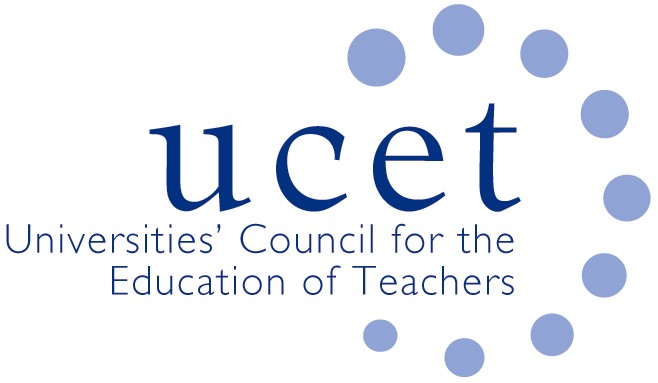 Minutes of the UCET Annual General Meeting held at 12 noon on 8th January 2019, Mary Sumner House, 24 Tufton Street, London SW1P 3RBAttendanceMoyra BoylanPat BlackSean CavanCaroline DalyMax Fincher Julie GreerAlex KendallKevin Mattinson (Chair)Karen McGrathJackie MosesMargaret MulhollandTrevor MuttonJames Noble-RogersTanya Ovenden-HopeJim PughCat ScuttSimon ThompsonMatt VarleyAlison WinsonRoger WoodsApologies:Linda Clarke; Rachael Harding; Emma Hollis; Rachel Lofthouse; Linda la Velle; Malcolm Thomas.  Welcome and IntroductionsMembers were welcomed. Declarations of InterestNone.Minutes of the previous meeting & matters arisingThese were noted as accurate; there were no matters arising. Financial matters:Annual report & accounts for 2017/18RW referred the committee to page 16. RW asked if the Executive Committee was happy to approve the report and accounts. All agreed.Report on investmentsRW referred the EC to the balance sheet on page 10 of the report.Appointment of auditorsThe Executive Committee agreed to audit process as per the last cycle and to reappoint Peters, Elworthy and Moore as auditors. AOBJNR asked RW and SC to sign off two copies of the accounts. MF to send to PEM. Date of the next meeting: TBC. 